В Русия, индекса на мениджърите по доставките (ИМД) през септември е паднал до 50.4 от 51 през август. Този индекс се състои от показателите за обема на поръчките, производството, заетостта, сроковете за доставка и запасите от суровини и материали. Значението на индекса над 50, показва растеж на икономическата активност, по-нисък– за нейният спад.През септември за първи път от четири месеца промишлените компании са намалили покупателната активност. Експертите отдават това на недостатъчното количество на оборотни средства и на негативните очаквания на производство. Въпреки това, времето за доставка през изминалия месец се е увеличило значително, което отчасти се дължи на забавянето на вноса. През септември цените на ресурсите и на готовите продукти са се увеличили драстично. Експертите отдават покачването на цените на отслабването на валутата.http://www.kommersant.ruБизнес активността в Русия намалява      Нивото на бизнес активността в руската промишленост през септември се е снижила според ежемесечния преглед на компания HSBC. Количествата за закупуване са намалели, увеличили са се цените на материалите и готовите продукти, но темпът на производството и новите поръчки продължават да се увеличават. Въпреки това, ситуацията продължава да бъде стабилна, защото производителите се придържат към стратегията за оптимизиране на разходите, като фокусират вниманието си върху бизнес резултатите.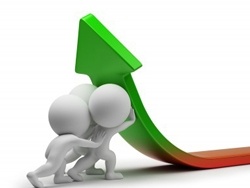 